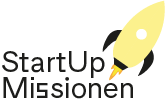 Tilmeld dig StartUp MissionenMed din tilmelding til StartUp Missionen får du gratis adgang til en masse læringsmateriale som vil støtte dig mod dit mål at blive iværksætter. Kan du ikke udfylde alle felterne nedenunder, såsom f.eks. CVR-nr. er det helt iorden. Så snart du har udfyldt denne blanket og accepteret betingelserne vil du få adgang til vores Moodlerum ”StartUp Misionen”, hvor du vil være klar til at gå i gang med 1. mission – Ready to Take off!     Jeg bekræfter at jeg har læst og accepteret ”Oplysninger og behandling af dine personoplysninger mv”. (Du finder dokumentet på næste side).Send tilmeldingsblanketten til Trine Nikander, trha@zealand.dk. Du modtager en velkomstmail når vi har aktiveret dit medlemskab.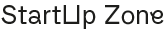 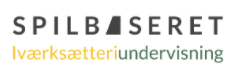 Oplysning om vores behandling 
af dine personlysninger mv.		           	                      	 1. Vi er den dataansvarlige – hvordan kontakter du os?Zealand er dataansvarlig for behandlingen af de personoplysninger, som vi har modtaget om dig. Du finder vores kontaktoplysninger nedenfor.Virksomhedens navn:	Zealand – Sjællands ErhvervsakademiAdresse:	Campusbuen 23Postnummer og by:	4600 KøgeCVR-nr.:	31661471Telefon: 	50 76 26 00Mail: 	zealand@zealand.dk2. Formålene med og retsgrundlaget for behandlingen af dine personoplysningerVi behandler dine personoplysninger til følgende formål:Oplysningerne indsamles og behandles til brug for behandlingen, gennemførelsen, kontrollen, evalueringen og effektmålingen af det strukturfondsprojekt, som du er tilknyttet. Retsgrundlaget for vores behandling af dine personoplysninger følger af:Bekendtgørelse nr. 586 af 3. juni 2014 om støtteberettigelse, regnskab, revision og kontrol m.v. i forbindelse med udbetaling af tilskud fra Den Europæiske Regionalfond og Den Europæiske Socialfond § 16, stk. 6, nr. 6. 
Europa-Parlamentets og Rådets Forordning (EU) Nr. 1303/2013 af 17. december 2013 artikel 125, stk. 4, litra a, og Kommissionens delegerede forordning (EU) Nr. 480/2014 af 3. marts 2014 artikel 25.
Europa-Parlamentets og Rådets Forordning Nr. 1304/2013 af 17. december 2013 om Den Europæiske Socialfond og om ophævelse af Rådets forordning (EF) nr. 1081/2006 bilag I.
Europa-Parlamentets og Rådets Forordning (EU) 2016/679 af 27. april 2016 om beskyttelse af fysiske personer i forbindelse med behandling af personoplysninger og om fri udveksling af 
sådanne oplysninger og om ophævelse af direktiv 95/46/EF (generel forordning om databeskyttelse) artikel 6, stk. 1, litra c samt artikel 9, stk. 2, litra f og g. Kategorier af personoplysningerVi behandler følgende almindelige personoplysninger om dig: Cpr.nr., navn, adresse, e-mailadresse og mobiltelefonnummer.Tilknytning til arbejdsmarkedet, herunder ledighed og uddannelsesniveau, hvis du er deltager i et socialfondsprojekt.
Modtagere eller kategorier af modtagereVi kan videregive eller overlade dine personoplysninger til følgende modtagere:Zealand, Erhvervsstyrelsen, Rigsrevisionen, EU-Kommissionen, Den Europæiske Revisionsret, European Anti-Fraud Office, andre offentlige myndigheder samt Erhvervsstyrelsens databehandlere. Hvor dine personoplysninger stammer fraDine personoplysninger stammer således fra dig selv via Start & Stop skema. Opbevaring af dine personoplysningerHvis der er statsstøtte i det strukturfondsprojekt, som du er tilknyttet, skal oplysningerne opbevares indtil udgangen af 2033. Hvis der ikke er statsstøtte i det strukturfondsprojekt, som du er tilknyttet, skal oplysningerne opbevares i 5,5 år efter Erhvervsstyrelsens sidste slutudbetaling til projektet. Dine rettighederDu har efter databeskyttelsesforordningen en række rettigheder i forhold til vores behandling af oplysninger om dig.  Hvis du vil gøre brug af dine rettigheder, skal du kontakte os. Ret til at se oplysninger (indsigtsret)Du har ret til at få indsigt i de oplysninger, som vi behandler om dig, samt en række yderligere oplysninger. Ret til berigtigelse (rettelse)Du har ret til at få urigtige oplysninger om dig selv rettet. Ret til sletningI særlige tilfælde har du ret til at få slettet oplysninger om dig, inden tidspunktet for vores almindelige generelle sletning indtræffer. Ret til begrænsning af behandlingDu har visse tilfælde ret til at få behandlingen af dine personoplysninger begrænset. Hvis du har ret til at få begrænset behandlingen, må vi fremover kun behandle oplysningerne – bortset fra opbevaring – med dit samtykke, eller med henblik på at retskrav kan fastlægges, gøres gældende eller forsvares, eller for at beskytte en person eller vigtige samfundsinteresser. Ret til indsigelseDu har i visse tilfælde ret til at gøre indsigelse mod vores ellers lovlige behandling af dine personoplysninger. Du kan læse mere om dine rettigheder i Datatilsynets vejledning om de registreredes rettigheder, som du finder på www.datatilsynet.dk.Klage til Datatilsynet Du har ret til at indgive en klage til Datatilsynet, hvis du er utilfreds med den måde, vi behandler dine personoplysninger på. Du finder Datatilsynets kontaktoplysninger på www.datatilsynet.dk.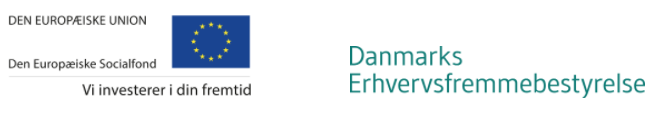 FornavnEfternavnAdresse & ByMobilSkole e-mail (@edu.easj.dk)* Skal udfyldesPrivat e-mail Uddannelsessted (Eks. Roskilde)Uddannelsesretning (Eks. Autoteknolog)Virksomhedsnavn (Hvis du har en)CVR-nr. (Hvis du har oprettet et)